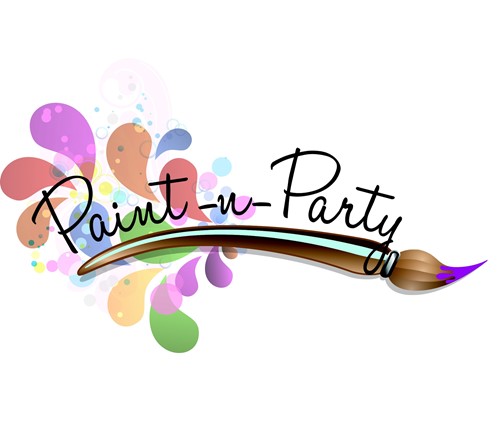   Location:  Brush Stroke Paint Party Studio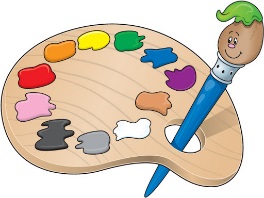 				 205 Church Street – Naugatuck, CT  Date & Time:  Saturday – March 21st    6:30pm to 9:00pm                                         Ocean Landscape Scene  Cost:  $40.00 ($15 donated to Kairos Outside by the Studio)  Additional Accoutrement’s:  Appetizers; Desserts; Refreshments      There will also be a    Raffle tickets .50₵ or 12 for $5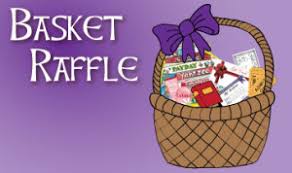 Contact Karen DeGeorge 203-729-5999 for any questions or concerns.